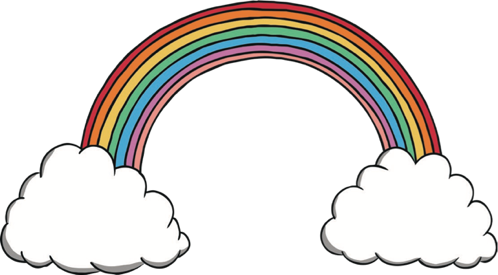 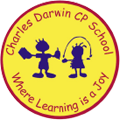 
15/05/2023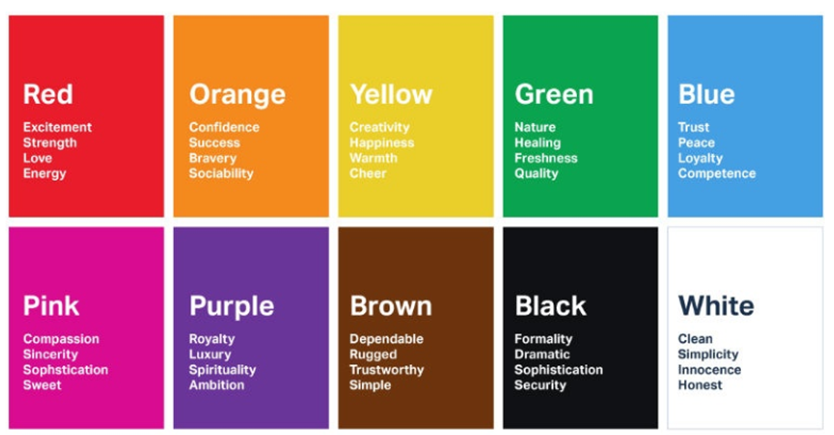 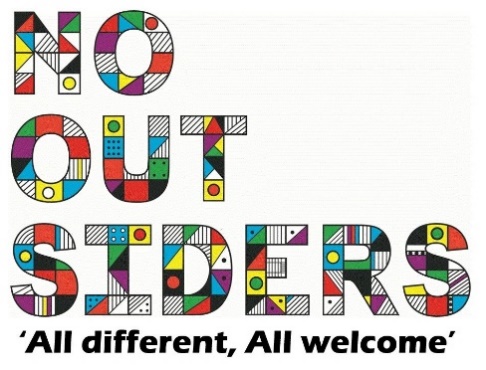 GREENNatureHealingFreshnessQuality